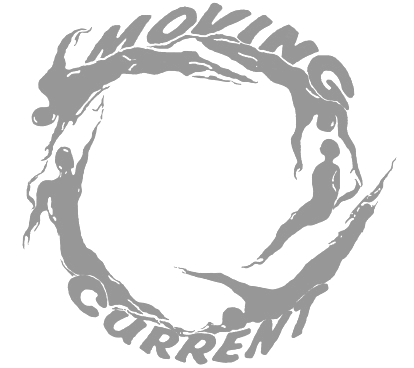 a platform for emerging & young professional choreographic voicesPresented by Moving Current Dance CollectiveMay 12, 13 2018University of South Florida, Theatre 2 TAR, Tampa, FLApplication Deadline: March 15, 2018 postmarked.  No exceptions.Application Fee: $35All application fees must paid online at mkt.com/movingcurrent* Choreographer/Company Name:    Click here to enter text.  * Address:    Click here to enter text.  * Email:   Click here to enter text.   				* Phone:    Click here to enter text.  			Title:     Click here to enter text. Length of Work:    Click here to enter text.   		Number of Dancers:   Click here to enter text.(15 minute limit for solo work)Choreographer:      Click here to enter text.Music/Composer:     Click here to enter text. Other Collaborators:    Click here to enter text.  Performed By:   Click here to enter text.    Click here to enter text.    Special Technical Needs:    Click here to enter text.  Brief Description of your work:    Click here to enter text. Choreographer Bio (150 words or less. Please include headshots/performance photos with your application. If chosen, these will be used for promotion and the programs.): 
 Click here to enter text.Piece InformationPlease send a link to the video online (Vimeo, YouTube, Google Drive or DropBox link are accepted) or you may mail in a DVD to the address below. All DVDs must be received by the deadline date. Please do not include your name on title pages as the applications will be reviewed without knowing the choreographer’s name. For online descriptions, please try and omit as much personal information as possible as well.Please test your DVDs on a variety of machines, and clean them carefully before mailing them. If you wish to have your media returned, please include a self-addressed stamped envelope with pre-paid postage.Please list artists performing in the video: Click here to enter text.    If they differ from the artists listed in program information, please explain. If yes, additional DVD/video of new cast may be required.Click here to enter text.     Has this work been performed?  ☐  Y   ☐  N If so, when and where?Click here to enter text.     Important information!Choreographers will be notified of acceptance by March 15th.  Moving Current has always awarded a stipend to the choreographer.  The amount given this year will depend on the results of fundraising efforts in the upcoming months. Choreographers will be notified of the determined stipend amount prior to the performance.The company/choreographer is responsible for all expenses relating to the presentation of their own individual work.  (Travel expenses, costumes, etc.) Local and out of town artists will be expected to attend an evening technical rehearsal (5/17 for local choreographers, 5/18 for out of town choreographers), dress rehearsal (5/18 in the evening) and two performances (5/19 & 5/20).Moving Current is responsible for providing performance space and box office, programs, technical crew and all promotional needs relating to NewGrounds.Your Signature below indicates that you endorse all information contained within this application, and that you have read thoroughly and can meet all NewGrounds requirements._________________________________________________________________________													Applicant Signature							DateSend application to:email to: newgrounds@movincurrent.comSubject line: NewGrounds 2017
or mail application and DVD to:	Moving Current / NewGrounds 2018 	5501 N. Branch Avenue 	Tampa, FL 33604-7003$35 application fees must paid online at mkt.com/movingcurrentQuestions? Email info@movingcurrent.com